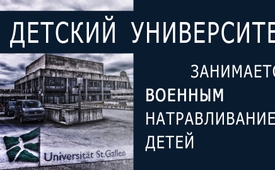 Детский университет занимается военным натравливанием детей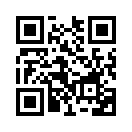 Во время лекции, которая проходила в университете Сан-Галлен, профессор Ульрих Шмид убеждал ребенок в возрасте от 5 до 12 лет в том, что НАТО является оборонительным союз и никогда не ведет агрессивные войны. То, что такие заявления как раз не имеют никакого отношения к реальности вы сможете понять в этой передаче.На заднем плане вы видите территорию университета Санкт- Галлен в Швейцарии. Здесь также проходят лекции Детского университета. В рамках такого мероприятия профессор Ульрих Шмид на лекции, которая проходила 11.11.2015 в присутствии детей в возрасте примерно от пяти до двенадцати лет заверял, что НАТО является Оборонительным Союзом и никогда не ведёт агрессивных войн. Однако то, что эти высказывания не имеют ничего общего с реальностью, можно проверить. Например, в ходе войны НАТО против Югославии в 1999 году, было задействовано более 1.000 самолётов НАТО. Это была первая война, которую вело НАТО вне альянса и даже без определённого мандата ООН. Вступление в войну до этого было возможно только тогда, когда на одного из союзников было бы совершено нападение. Согласно данным Немецкого акционерного общества по исследованию проблем мира, вследствие бомбардировок НАТО было убито 2.500 мирных жителей и более 10.000 ранено. До вмешательства НАТО в столкновениях между «освободительной армией Косово» UÇK и югославскими подразделениями погибло лишь 39 солдат. Такую информацию в докладе, конечно же, детям не предоставили, так что в заключении один ребёнок серьёзно спросил, где он может записаться в НАТО! И поэтому всё вышеописанное можно назвать только умышленным разжиганием войны, вербующим детей в организацию, которая хотя и называет себя Оборонительным Союзом, но одновременно ведёт захватнические войны, несущие смерть.от ea./ankr.Источники:www.kla.tv/8270| www.kla.tv/7109| www.eda.admin.ch/eda/de/home/aussenpolitik/voelkerrecht/neutralitaet.htmlМожет быть вас тоже интересует:#OON - Организация Объединённых Наций - www.kla.tv/OONKla.TV – Другие новости ... свободные – независимые – без цензуры ...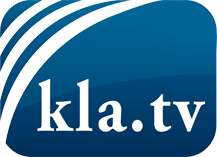 О чем СМИ не должны молчать ...Мало слышанное от народа, для народа...регулярные новости на www.kla.tv/ruОставайтесь с нами!Бесплатную рассылку новостей по электронной почте
Вы можете получить по ссылке www.kla.tv/abo-ruИнструкция по безопасности:Несогласные голоса, к сожалению, все снова подвергаются цензуре и подавлению. До тех пор, пока мы не будем сообщать в соответствии с интересами и идеологией системной прессы, мы всегда должны ожидать, что будут искать предлоги, чтобы заблокировать или навредить Kla.TV.Поэтому объединитесь сегодня в сеть независимо от интернета!
Нажмите здесь: www.kla.tv/vernetzung&lang=ruЛицензия:    Creative Commons License с указанием названия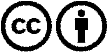 Распространение и переработка желательно с указанием названия! При этом материал не может быть представлен вне контекста. Учреждения, финансируемые за счет государственных средств, не могут пользоваться ими без консультации. Нарушения могут преследоваться по закону.